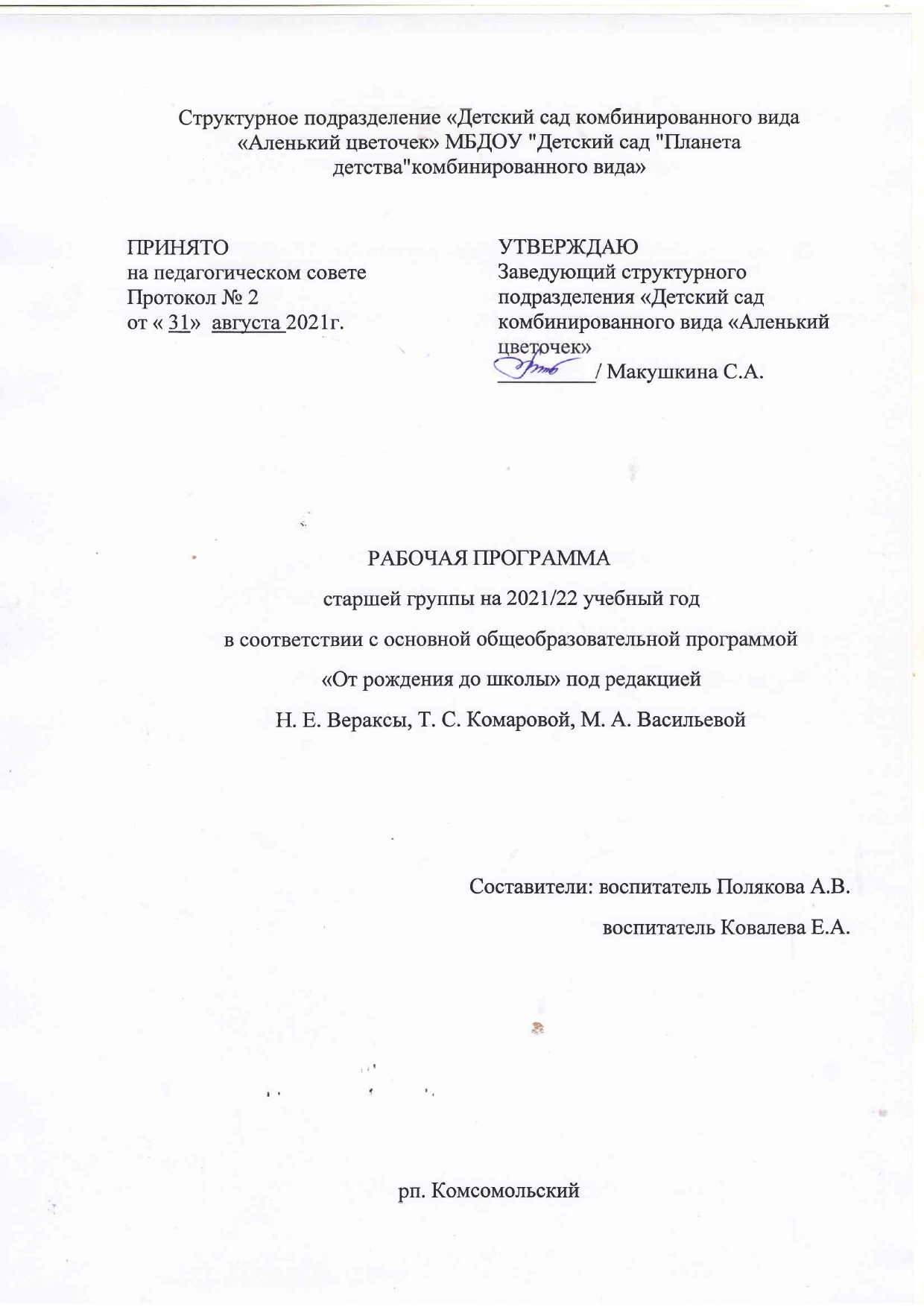 СодержаниеЦелевой раздел образовательной ПрограммыПояснительная запискаЦели и задачи реализации Программы.Основные задачи образовательных областей1.4. Принципы и подходы к формированию Программы1.5.Характеристики особенностей развития детей старшего возрастаСодержательный разделОбразовательная область «Речевое развитие».Образовательная область  «Познавательное развитие».Образовательная область «Художественно - эстетическое развитиеОбразовательная область «Физическое развитие».Образовательная область «Социально-коммуникативное развитие».Нравственно-патриотическое воспитание. Региональный компонент.  Расписание организованной образовательной деятельности.Организационный момент.Предметно развивающая среда для детей старшего дошкольного возрастаРежим дня дошкольного образовательного учрежденияКомплексное тематическое планированиеПерспективный план по ПДДПерспективный план работа с родителями 2020 – 2021 годПримерный перечень праздниковСоциальные партнерыОбеспечение методическими рекомендациями и средствами обучения и воспитанияЦелевые ориентиры на этапе завершения программы для детей 5-6 лет1. Целевой раздел программы1.1. Пояснительная записка.Рабочая программа составлена с учётом интеграции образовательных областей, содержание детской деятельности распределено по месяцам и неделям и представляет систему, рассчитанную на один учебный год.  Программа предназначена для детей 5-6 лет (старшая группа) и рассчитана на 34 недели, что соответствует комплексно-тематическому планированию примерной основной общеобразовательной программы дошкольного образования «От рождения до школы» под ред. Н.Е. Вераксы, Т.С. Комаровой, М.А. Васильевой. Рабочая программа является  «открытой» и предусматривает вариативность, интеграцию, изменения и дополнения по мере профессиональной необходимости.         Программа состоит из двух частей: обязательной части и части, формируемой участниками образовательных отношений. В соответствии с законом Российской Федерации "Об образовании" объем обязательной части Программы составляет не менее 60% времени, необходимого для ее реализации. Соответственно, объем II части, формируемой участниками образовательного процесса, составляет не более 40% от общего объема Программы.Программа  обеспечивает разностороннее развитие детей в возрасте от 5 до 6 лет с учетом их возрастных и индивидуальных особенностей по основным направлениям – физическому, социально-личностному, познавательному, речевому и художественно-эстетическому. Программа построена на позициях гуманно-личностного отношения к ребенку и направлена на его всестороннее развитие, формирование общечеловеческих ценностей, а также способностей и компетенций.РАБОЧАЯ ПРОГРАММА старшей группы разработана в соответствии с:«Законом об образовании РФ» (Принят 29 декабря 2012 г. № 273-ФЗ);Конвенцией ООН о правах ребенка 1989Приказом Министерства образования и науки Российской Федерации от 17 октября 2013 г № 1155 г Москвы «Об утверждении федерального государственного образовательного стандарта дошкольного образования" «Типовым положением о дошкольном образовательном учреждении» (Приказ Министерства образования и науки РФ от 18 января 2012 г. №22946"Об утверждении Типового положения о дошкольном образовательном учреждении");Декларацией прав ребенка, 1959 г.6.  Уставом  ДОУ от 15.01.2014г.7. "Санитарно-эпидемиологическими требованиями к устройству, содержанию и организации режима работы дошкольных организациях (Постановление  от 15 мая 2013 г. №26 г. Москва  «Об утверждении  СанПиН 2.4.1.3049-13» Рабочая программа:соответствует принципу развивающего образования, целью которого является развитие ребенка;сочетает принципы научной обоснованности и практической преемственности;соответствует критериям полноты, необходимости и достаточности;обеспечивает единство воспитательных, развивающих и обучающих целей и задач процесса образования детей дошкольного возраста, в ходе реализации которых формируются такие знания, умения и навыки, которые имеют непосредственное отношение к развитию дошкольников;строится с учетом принципа интеграции образовательных областей в соответствии с возрастными возможностями и особенностями детей, спецификой и возможностями образовательных областей;основывается на комплексно-тематическом принципе построения образовательного процесса;предусматривает решение программных образовательных задач в совместной деятельности взрослого и детей и самостоятельной деятельности дошкольников не только в рамках непосредственно образовательной деятельности, но и при проведении режимных моментов в соответствии со спецификой дошкольного образования;предполагает построение образовательного процесса на адекватных возрасту формах работы с детьми. Основной формой работы с дошкольниками и ведущим видом их деятельности является игра. 1.2. Цели и задачи реализации Программы.Цель программы: создание благоприятных условий для полноценного проживания ребенком дошкольного детства, формирование основ базовой культуры личности, всестороннее развитие психических и физических качеств в соответствии с возрастными и индивидуальными особенностями, подготовка к жизни в современном обществе, к обучению в школе, обеспечение безопасности жизнедеятельности дошкольника.Задачи:•  Охрана жизни и укрепление физического и психического здоровья детей.•Построение комплексно-тематической модели образовательного процесса.•Обеспечение познавательно,  социально-нравственного, художественно-эстетического и физического развития детей.•  Обеспечение рациональной организации и реализации приоритетного направления.•Создание в группе атмосферы гуманного и доброжелательного отношения ко всем воспитанникам.• Максимальное использование разнообразных видов детской деятельности, их интеграция в целях повышения эффективности воспитательно-образовательного процесса.•Стимулирование и обогащение развития во всех видах деятельности (познавательной, игровой, продуктивной и трудовой).•Осуществление преемственности детского сада и семьи в воспитании и обучении детей.•Повышение компетентности родителей в области воспитания.•Оказание консультативной и методической помощи родителям по вопросам воспитания, обучения и развития детей.1.3. Основные задачи образовательных областей:Социально – коммуникативное развитиеПрисвоение норм и ценностей, принятых в обществе, включая моральные и нравственные ценности.Развитие общения и взаимодействия ребёнка со взрослыми и сверстниками.Становление самостоятельности, целенаправленности и саморегуляции собственных действий.Развитие социального и эмоционального интеллекта, эмоциональной отзывчивости, сопереживания.Формирование готовности к совместной деятельности.Формирование уважительного отношения и чувства принадлежности к своей семье и сообществу детей и взрослых в организации.Формирование позитивных установок к различным видам труда и творчества.Формирование основ безопасности в быту, социуме, природе.Познавательное развитиеРазвитие интересов детей, любознательности и познавательной мотивации.Формирование познавательных действий, становление сознания.Развитие воображения и творческой активности.Формирование первичных представлений о себе, других людях, объектах окружающего мира, их свойствах и отношениях (форме, цвете, размере, материале, звучании, ритме, тепе, количестве, числе, части и целом, пространстве и времени, движении и покое, причинах и следствиях и др.), Формирование первичных представлений о малой родине и Отечестве, представлений о социокультурных ценностях нашего народа, об отечественных традициях и праздниках, о планете Земля как общем доме людей, об особенностях природы, многообразии стран и народов мира.Речевое развитиеВладение речью как средством общения.Обогащение активного словаря.Развитие связной,  грамматически правильной диалогической и монологической речи.Развитие речевого творчества.Развитие звуковой и интонационной культуры речи, фонематического слуха.Знакомство с книжной культурой, детской литературой, понимание на слух текстов различных жанров детской литературы.Формирование звуковой аналитика – синтетической активности как предпосылки обучения грамоте.Художественно - эстетическое развитиеРазвитие предпосылок ценностно-смыслового восприятия и понимания произведений искусства (словесного, музыкального, изобразительного), мира природы.Становление эстетического отношения к окружающему миру.Формирование элементарных представлений о видах искусства.Восприятие музыки, художественной литературы, фольклора.Стимулирование сопереживания персонажам художественных произведений.Реализация самостоятельной творческой деятельности детей (изобразительной, конструктивно-модельной, музыкальной и др.)Физическое развитиеРазвитие физических качеств.Правильное формирование опорно-двигательной системы организма, развитие равновесия, координации движений, крупной и мелкой моторики.Правильное выполнение основных движений.Формирование начальных представлений о некоторых видах спорта.Овладение подвижными играми с правилами.Становление целенаправленности и саморегуляции в двигательной сфере.Овладение элементарными нормами и правилами здорового образа жизни.1.4. Принципы и подходы к формированию ПрограммыПринцип развивающего образования, в соответствии с которым главной целью дошкольного образования является развитие ребенка.Принцип научной обоснованности и практической применимости.Принцип интеграции содержания дошкольного образования в соответствии с возрастными возможностями и особенностями детей, спецификой и возможностями образовательных областей. Комплексно-тематический принцип построения образовательного процесса.1.5.Характеристики особенностей развития детей 5-6 летФизическое  развитие      Продолжается процесс окостенения скелета ребенка. Дошкольник более совершенно овладевает различными видами движений. Тело приобретает заметную устойчивость. Дети к 6 годам уже могут совершать пешие прогулки, но на небольшие расстояния. Шестилетние дети значительно точнее выбирают движения, которые им надо выполнить. У них обычно отсутствуют лишние движения, которые наблюдаются у детей 3-5 лет. В период с 5 до 6 лет ребенок постепенно начинает адекватно оценивать результаты своего участия в играх соревновательного характера. Удовлетворение полученным результатом к 6 годам начинает доставлять ребенку радость,  способствует эмоциональному благополучию и поддерживает положительное отношение к себе («я хороший, ловкий» и т.д.). Уже начинают наблюдаться различия в движениях мальчиков и девочек (у мальчиков - более прерывистые у девочек – мягкие, плавные).К 6 годам совершенствуется развитие мелкой моторики пальцев рук. Некоторые дети могут продеть шнурок в ботинок и завязать бантиком.В старшем возрасте продолжают совершенствоваться культурно-гигиенические навыки: умеет одеться в соответствии с условиями погоды, выполняет основные правила личной гигиены, соблюдает правила приема пищи, проявляет навыки самостоятельности. Полезные привычки способствуют усвоению основ здорового образа жизни.Познавательно-речевое развитиеОбщение детей выражается в свободном  диалоге со сверстниками и взрослыми, выражении своих чувств и намерений с помощью речевых и неречевых (жестовых, мимических, пантомимических) средств. Продолжает совершенствоватьсяречь, в том числе ее звуковая сторона. Дети могут правильно воспроизводить шипящие, свистящие и сонорные  звуки. Развивается фонематический слух, интонационная выразительность речи при  чтении стихов в сюжетно-ролевой игре и в повседневной жизни. Совершенствуется грамматический строй речи. Дети используют все части речи, активно занимаются словотворчеством. Богаче  становится  лексика:  активно  используются синонимы  и  антонимы.  Развивается  связная речь:  дети  могут  пересказывать,  рассказывать  по  картинке,  передавая  не  только  главное,  но  и  детали.В  познавательной  деятельности  продолжает  совершенствоваться  восприятие  цвета,  формы  и  величины,  строения  предметов;  представления  детей  систематизируются. Дети  называют  не только  основные  цвета  и  их  оттенки,  но  и  промежуточные  цветовые  оттенки;  форму  прямоугольников, овалов, треугольников. К  6-ти  годам  дети  легко  выстраивают  в  ряд – по  возрастанию  или  убыванию – до  десяти  предметов  разных  по  величине.  Однако  дошкольники  испытывают трудности  при  анализе пространственного  положения  объектов,  если  сталкиваются  с  несоответствием  формы  и  их пространственного  расположения.   В  старшем  дошкольном  возрасте  продолжает  развиваться  образное  мышление.  Дети  способны  не  только  решить  задачу  в  наглядном  плане,  но  и  совершить  преобразования  объекта.  Продолжают  совершенствоваться  обобщения,  что  является  основой  словесно-логического  мышления.  5-6  лет  -  это  возраст  творческого  воображения.  Дети  самостоятельно  могут  сочинить  оригинальные  правдоподобные  истории.  Наблюдается  переход  от  непроизвольного  к  произвольному  вниманию.Конструирование  характеризуется   умением  анализировать  условия,  в  которых  протекает  эта  деятельность.  Дети  используют и  называют  различные  детали  деревянного  конструктора.  Могут  заменять  детали  постройки  в  зависимости  от  имеющегося  материала.  Овладевают  обобщенным  способом  обследования  образца.  Конструктивная  деятельность  может  осуществляться  на  основе  схемы,  по  замыслу  и по  условиям.  Дети  могут  конструировать  из бумаги,  складывая  ее  в  несколько  раз (2,4,6 сгибов);  из  природного   материала.Социально-личностное  развитие        Дети  проявляют  высокую  познавательную  активность.  Ребенок  нуждается  в  содержательных  контактах  со  сверстниками.  Их  речевые  контакты  становятся  все  более  длительными  и  активными.  Дети  самостоятельно  объединяются  в  небольшие  группы  на  основе  взаимных  симпатий.  В  этом  возрасте  дети  имеют  дифференцированное  представление  о  своей  гендерной принадлежности  по  существенным  признакам  (женские  и мужские  качества,  особенности  проявления  чувств).Ярко  проявляет  интерес  к  игре.В игровой деятельностидети шестого года жизни уже могут распределять роли до начала игры и строят свое поведение, придерживаясь роли. Игровое взаимодействие сопровождается речью, соответствующей и по содержанию, и интонационно взятой роли. Речь, сопровождающая реальные отношения детей, отличается от ролевой речи. При распределении ролей могут возникать конфликты, связанные с субординацией ролевого поведения. Наблюдается организация игрового пространства, в котором выделяются смысловой «центр» и «периферия». В игре дети часто пытаются контролировать друг друга - указывают, как должен вести себя тот или иной персонаж.Ребенок пытается сравнивать ярко выраженные эмоциональные состояния,  видеть проявления эмоционального состояния в выражениях, жестах, интонации голоса. Проявляет интерес к поступкам сверстников. В трудовой деятельности,освоенные ранее виды детского труда, выполняются качественно, быстро, осознанно. Активно развиваются планирование и самооценивание трудовой деятельности.Художественно-эстетическое развитие       Визобразительной деятельности 5-6 летний ребенок свободно может изображать предметы круглой, овальной,прямоугольной формы, состоящих из частей разной формы и соединений разных линий. Расширяются представления о цвете (знают основные цвета и оттенки, самостоятельно может приготовить розовый и голубой цвет). Старший возраст – это возраст активногорисования. Рисунки могут быть самыми разнообразными по содержанию: это жизненные впечатления детей,  иллюстрации  к  фильмам  и  книгам,  воображаемые ситуации.  Обычно  рисунки  представляют  собой  схематичные  изображения  различных  объектов,  но могут  отличаться  оригинальностью  композиционного  решения. Изображение  человека  становится  более  детализированным  и  пропорциональным.  По  рисунку  можно  судить  о  половой  принадлежности  и  эмоциональном  состоянии  изображенного человека. Рисунки  отдельных  детей  отличаются  оригинальностью,  креативностью. В  лепке    детям  не  представляется  трудности  создать  более  сложное  по  форме  изображение.   Дети  успешно  справляются  с  вырезыванием  предметов  прямоугольной  и  круглой  формы  разных  пропорций.Старших  дошкольников  отличает  яркая  эмоциональная  реакция на  музыку.  Появляется  интонационно-мелодическая  ориентация  музыкального  восприятия.  Дошкольники  могут  петь  без  напряжения,  плавно,  отчетливо  произнося  слова;  свободно  выполняют  танцевальные  движения:  полуприседания с  выставлением  ноги  на пятку,  поочередное  выбрасывание  ног  вперед в  прыжке  и  т.д.  Могут  импровизировать,  сочинять  мелодию  на  заданную  тему. Формируются  первоначальные  представления  о жанрах  и видах  музыки.Содержательный раздел2.1.Образовательная область «Речевое развитие»Цель: Формирование устной речи и навыков речевого общения с окружающими на основе овладения литературным языком своего народа.Задачи:Овладение речью как средством общения и культуры.Обогащение активного словаря.Развитие связной, грамматически правильной диалоговой и монологической речи.Развитие речевого творчества.    Знакомство с книжной культурой, детской литературой, понимание на слух текстов различных жанров детской литературы.Формирование звуковой аналитико-синтенической активности как предпосылки обучения грамоте.Развитие звуковой и интонационной культуры речи, фонематического слуха.Принципы развития речи.Принцип взаимосвязи сенсорного, умственного и речевого развития.Принцип коммуникативно-деятельного подхода к развитию речи.Принцип развития языкового чутья.Принцип формирования элементарного сознания явлений языка.Принцип взаимосвязи работы над различными сторонами речи.Принцип обогащения мотивации речевой деятельности.Принцип обогащения активной языковой практикиОсновные направления работы по развитию речи детей в ДОУ.Развитие словаря: освоение значений слов и их уместное употребление в соответствии с контекстом высказывания, 
    с ситуацией, в которой происходит общение.Воспитание звуковой культуры речи: развитие восприятия звуков родной речи и произношения.Формирование грамматического строя:морфология (изменение слов по родам, числам, падежам);синтаксис (освоение различных типов словосочетаний и предложений);словообразование. Развитие связной речи: диалогическая (разговорная) речь; монологическая речь (рассказывание).Формирование элементарного осознания явлений языка и речи: различение звука и слова, нахождение  места звука в слове.Воспитание любви и интереса  к художественному слову.Методы развития речи.Наглядные: непосредственное наблюдение и его разновидности (наблюдение в природе, экскурсии);опосредованное наблюдение (изобразительная наглядность: рассматривание игрушек, картин, рассказывание по игрушкам и картинам.).Словесные: чтение и рассказывание художественных произведений;заучивание наизусть;пересказ;общая беседа;рассказывание без опоры на наглядный материал.Практические:дидактические игры;игры-драматизации, инсценировки,дидактические упражнения, пластические этюды, хороводные игры.Средства развития речи:Общение взрослых и детей.Культурная языковая среда.Обучение родной речи в организованной деятельности.Художественная литература.Изобразительное искусство, музыка, театр.Непосредственно образовательная деятельность по другим разделам программы.Воспитание любви и интереса к художественному слову, знакомство детей с художественной литературой.Цель: Формирование интереса и потребности в чтении (восприятии книг).Задачи.Вызывать интерес к художественной литературе как средству познания, приобщения к словесному искусству, воспитания культуры чувств и переживанийПриобщение к словесному искусству, в том числе развитие художественного восприятия и эстетического вкусаФормировать и совершенствовать связную речь, поощрять собственное словесное творчество через прототипы, данные в художественном текстеРазвитие литературной речиФормы работы:Чтение литературного произведения.Рассказ литературного произведения.Беседа о прочитанном произведении.Обсуждение литературного произведения.Инсценирование литературного произведения. Театрализованная игра. Игра на основе сюжета литературного произведения.Продуктивная деятельность по мотивам прочитанного.Сочинение по мотивам прочитанного.Ситуативная беседа по мотивам прочитанного.Основные принципы организации работы по воспитанию у детей интереса к художественному словуЕжедневное чтение детям вслух является обязательным и рассматривается как традиция.В отборе художественных текстов учитываются предпочтения педагогов и особенности детей, а также способность книги конкурировать с видеотехникой не только на уровне содержания, но и на уровне зрительного ряда.Отказ от обучающих занятий по ознакомлению с художественной литературой в пользу свободного не принудительного чтения.2.1 Образовательная область  «Познавательное развитие»Цель: развитие познавательных интересов и познавательных способностей детей, которые можно подразделить на сенсорные, интеллектуально-познавательные и интеллектуально-творческие.Задачи:Развитие интересов детей, любознательности и познавательной мотивации.Формирование познавательных действий, становление сознания.Развитие воображения и творческой активности.Формирование первичных представлений о себе, других людях, объектах окружающего мира, о свойствах и отношениях объектов окружающего мира (форме, цвете, размере, материале, звучании, ритме, темпе, количестве, числе, части и целом, пространстве и времени, движении и покое, причинах и следствиях и др.).Формирование первичных представлений о малой родине и Отечестве, представлений о социокультурных ценностях народа, об отечественных традициях и праздниках.Формирование первичных представлений о планете Земля как общем доме людей, об особенностях её природы, многообразии стран и народов.          Формирование элементарных математических представленийЦель:интеллектуальное развитие детей, формирование приемов умственной деятельности, творческого и вариативного мышления на основе овладения детьми количественными отношениями предметов и явлений окружающего мира.Развивающие задачи ФЭМП Формировать представление о числе.Формировать геометрические представления.Формировать представление о преобразованиях (временные представления, представления об изменении количества, об арифметических действиях).Развивать сенсорные возможности.Формировать навыки выражения количества через число (формирование навыков счета и измерения различных величин)Развивать логическое мышление (формирование представлений о порядке и закономерности, об операциях классификации и сериации, знакомство с элементами логики высказываний) навыков счета и измерения различных величин.Развивать абстрактное воображение, образную память, ассоциативное мышление, мышление по аналогии – предпосылки творческого продуктивного мышления.Принципы организации работы по развитию элементарных математических представленийФормирование математических представлений на основе перцептивных (ручных) действий детей,  накопления чувственного опыта и его осмысления     Использование разнообразного и разнопланового  дидактического материала, позволяющего обобщить понятия «число», «множество», «форма»Стимулирование активной речевой деятельности детей, речевое сопровождение перцептивных действий Возможность сочетания самостоятельной деятельности детей и их разнообразного взаимодействия при освоении математических понятий2.3. Образовательная область «Художественно - эстетическое развитие»Цель:  Достижение целей формирования интереса к эстетической стороне окружающей действительности, удовлетворение потребности детей в самовыражении.Задачи:Развитие предпосылок ценностно-смыслового восприятия и понимания произведений искусства (словесного, музыкального, изобразительного), мира природы.Становление эстетического отношения к окружающему миру.Формирование элементарных представлений о видах искусства.Восприятие музыки, художественной литературы, фольклора.Стимулирование сопереживания персонажам художественных произведений.Реализация самостоятельной творческой деятельности детей (изобразительной, конструктивно-модельной, музыкальной и др.). Задачи художественно-эстетического развитияЭстетическое восприятие мира природы:Развивать интерес, желание и умение наблюдать за живой и неживой природойВоспитывать эмоциональный отклик на красоту природы, любовь к природе, основы экологической культурыПодводить к умению одухотворять природу, представлять себя в роли животного, растения, передавать его облик, характер, настроениеЭстетическое восприятие социального мира:Дать детям представление о труде взрослых, о профессияхВоспитывать интерес, уважение к людям, которые трудятся на благо других людейВоспитывать предметное отношение к предметам рукотворного мираФормировать знания о Родине, МосквеЗнакомить с ближайшим окружением, учить любоваться красотой окружающих предметовУчить выделять особенности строения предметов, их свойства и качества, назначениеЗнакомить с изменениями, происходящими в окружающем миреРазвивать эмоциональный отклик на человеческие взаимоотношения, поступкиХудожественное восприятие произведений искусстваРазвивать эстетическое восприятие, умение понимать содержание произведений искусства, всматриваться в картину, сравнивать произведения, проявляя к ним устойчивый интересРазвивать эмоционально-эстетическую отзывчивость на произведения искусстваУчить выделять средства выразительности в произведениях искусстваВоспитывать эмоциональный отклик на отраженные в произведениях искусства поступки, события, соотносить со своими представлениями о красивом, радостном, печальном и т.д.Развивать представления детей об архитектуреФормировать чувство цвета, его гармонии, симметрии, формы, ритмаЗнакомить с произведениями искусства, знать, для чего создаются красивые вещиСодействовать эмоциональному общениюХудожественно-изобразительная  деятельностьРазвивать устойчивый интерес детей к разным видам изобразительной деятельностиРазвивать эстетические чувстваУчить создавать художественный образУчить отражать свои впечатления от окружающего мира в продуктивной деятельности, придумывать, фантазировать, экспериментироватьУчить изображать себя в общении с близкими, животными, растениями, отражать общественные событияРазвивать художественное творчество детейУчить передавать животных, человека в движенииУчить использовать в изодеятельности разнообразные изобразительные материалыХудожественно-изобразительная  деятельность	Принципы,обусловленные особенностями художественно-эстетической деятельности: Культурное   обогащение (амплификации) содержания изобразительной деятельности, в соответствии с особенностями познавательного развития детей.Взаимосвязь продуктивной деятельности с другими видами детской активности.Интеграция различных видов изобразительного искусства и художественной деятельности.Эстетический ориентир на общечеловеческие ценности (воспитание человека думающего, чувствующего, созидающего, рефлектирующего).Обогащение сенсорно-чувственного опыта.Организация тематического пространства (информационного поля) - основы для развития образных представлений;Взаимосвязь обобщённых представлений и обобщённых способов действий, направленных на создание выразительного художественного образа.Естественная радость (радость эстетического восприятия, чувствования и деяния, сохранение непосредственности эстетических реакций, эмоциональной открытости).Педагогические условия необходимые для эффективного художественного развития детей дошкольного возраста:Формирование эстетического отношения и художественных способностей в активной творческой деятельности детей.Создание развивающей среды для занятий по рисованию, лепке, аппликации, художественному труду и самостоятельного детского творчества.Ознакомление детей с основами изобразительного и народного декоративно-прикладного искусства в среде музея и дошкольного образовательного учреждения.Методы эстетического воспитания:Метод пробуждения ярких эстетических эмоций и переживаний с целью овладения даром сопереживания. Метод побуждения к сопереживанию, эмоциональной    отзывчивости     на прекрасное в окружающем мире. Метод эстетического убеждения  (По мысли А.В. Бакушинского «Форма, колорит, линия, масса и пространство, фактура должны убеждать собою непосредственно, должны быть самоценны, как чистый эстетический факт».). Метод сенсорного насыщения (без сенсорной основы немыслимо приобщение детей к художественной культуре). Метод эстетического выбора («убеждения красотой»), направленный  на формирование эстетического вкуса; » метод разнообразной  художественной практики.Метод сотворчества (с педагогом, народным мастером, художником, сверстниками).Метод нетривиальных (необыденных) творческих ситуаций, пробуждающих интерес к художественной деятельности.Метод эвристических и поисковых ситуаций.2.4.Образовательная область «Физическое развитие».	Цель:гармоничное физическое развитие;формирование интереса и ценностного отношения к занятиям физической культурой;формирование основ здорового образа жизни.Задачи:развитие физических качеств (скорость, сила, гибкость, выносливость, и координация);накопление и обогащение двигательного опыта детей (овладение основными движениями);формирование у воспитанников потребности в двигательной активности и физическом совершенствовании.сохранение и укрепление физического и психического здоровья детей;воспитание культурно-гигиенических навыков;формирование начальных представлений о здоровом образе жизни.Методы физического развития:Наглядные:наглядно-зрительные приемы (показ физических упражнений, использование наглядных пособий, имитация, зрительные ориентиры);наглядно-слуховые приемы  (музыка, песни);тактильно-мышечные приемы (непосредственная помощь воспитателя).Словесные:объяснения, пояснения, указания; подача команд, распоряжений, сигналов; вопросы к детям; образный сюжетный рассказ, беседа; словесная инструкция.Практические:Повторение упражнений без изменения и с изменениями;Проведение упражнений в игровой форме;Проведение упражнений в соревновательной форме 2.5. Образовательная область «Социально-коммуникативное развитие»Цель:Позитивная социализация детей дошкольного возраста, приобщение детей к социокультурным нормам, традициям семьи, общества и государства.Задачи:1.Усвоение норм и ценностей, принятых в обществе, включая моральные и нравственные ценности.2. Развитие общения и взаимодействия ребёнка со взрослыми и сверстниками.3. Становление самостоятельности, целенаправленности и саморегуляции собственных действий.4. Развитие социального и эмоционального интеллекта, эмоциональной отзывчивости, сопереживания. 5.Формирование уважительного отношения и чувства принадлежности к своей семье и к сообществудетей и взрослых в ДОУ6. Формирование позитивных установок к различным видам труда и творчества. 7. Формирование основ безопасного поведения в быту, социуме, природе.8. Формирование готовности  к совместной деятельности со сверстниками. Направления:Развитие игровой деятельности детей с целью освоения различных социальныхролей.Формирование основ безопасного поведения в быту, социуме, природе.Трудовое воспитание.Патриотическое воспитание детей дошкольного возраста.   «Социализация»Развитие игровой деятельностипродолжать развивать интерес к совместным с другими детьми играм.Учить самостоятельно воспроизводить и творчески интерпретировать образцы социального поведения взрослых или детей (персонажей литературных произведений, мультфильмов и др.) в играх.Сюжетно-ролевые игрыПродолжать работу по развитию и обогащению сюжетов игр; используя косвенные методы руководства, подводить детей к самостоятельному созданию игровых замыслов.Совершенствовать умение самостоятельно создавать для задуманного сюжета игровую обстановку. Раскрывать нравственную сущность деятельности взрослых людей: ответственное отношение к своим обязанностям, взаимопомощь и коллективный характер труда.Расширять область самостоятельных действий детей в выборе роли, разработке и осуществлении замысла, использовании атрибутов; развивать социальные отношения играющих за счет осмысления профессиональной деятельности взрослых.Подвижные игрыВоспитывать самостоятельность в организации знакомых игр с небольшой группой сверстников. Приучать к самостоятельному выполнению правил.Развивать творческие способности детей в играх (придумывание вариантов игр, комбинирование движений).Театрализованные игрыВоспитывать самостоятельность в организации знакомых игр с небольшой группой сверстников. Приучать к самостоятельному выполнению правил.Развивать творческие способности детей в играх (придумывание вариантов игр, комбинирование движений).Вызвать интерес к театрально-игровой деятельности, формировать чувство успешности для каждого отдельного ребёнка.
Воспитывать доброжелательное, эмоционально-положительное отношение друг к другу. Продолжать развивать умение разыгрывать несложные представления по знакомым литературным произведениям; использовать для воплощения образа известные выразительные средства (интонацию, мимику, жест).Побуждать детей к проявлению инициативы и самостоятельности в выборе роли, сюжета, средств перевоплощения; предоставлять возможность для экспериментирования при создании одного и того же образа.Учить чувствовать и понимать эмоциональное состояние героя, вступать в ролевое взаимодействие с другими персонажами.Способствовать разностороннему развитию детей в театрализованной деятельности путем прослеживания количества и характера исполняемых каждым ребенком ролей.Содействовать дальнейшему развитию режиссерской игры, предоставляя место, игровые материалы и возможность объединения нескольких детей в длительной игре.Дидактические игрыПродолжать знакомить с дидактическими играми, направленными на закрепление представлений о свойствах предметов, совершенствование умения сравнивать предметы по внешним признакам, группировать, составлять целое из частей (кубики, мозаика,  пазлы ).Развивать мышление, восприятие, память, мелкую моторику пальцев рук, глазомер.Развивать навыки самостоятельной  деятельности; психических процессов и эмоционально-волевой сферы.Развивать творческие способности  детей;  совершенствование умений совместной и самостоятельной игры; познание окружающего мира в игре.Воспитывать скромность, отзывчивость, желание быть справедливым, сильным и смелым; учить испытывать чувство стыда за неблаговидный поступок. Напоминать детям о необходимости здороваться, прощаться, называть работников дошкольного учреждения по имени и отчеству, не вмешиваться в разговор взрослых, вежливо выражать свою просьбу, благодарить за оказанную услугу.Формирование гендерной, семейной, гражданской принадлежности, патриотических чувств, чувства принадлежности к мировому сообществу.Образ Я. Формировать представления о росте и развитии ребенка,  настоящем и будущем («я был маленьким, я расту, я буду взрослым). Углублять представления детей об их правах и обязанностях в группе детского сада, дома, на улице, на природе.Формировать первичные гендерные представления (мальчики сильные, смелые; девочки нежные, женственные).Воспитывать уважительное отношение к сверстникам своего и противоположного пола.Семья. Углублять представления детей о семье (ее членах, родственных отношениях) и ее истории. Дать представление о том, что семья — это все, кто живет вместе с ребенком. Интересоваться тем, какие обязанности по дому есть у ребенка (убирать игрушки, помогать накрывать на стол и т. п.).Детский сад. Закреплять представления ребенка о себе как о члене коллектива, развивать чувство общности с другими детьми. Продолжать знакомить детей с детским садом и его сотрудниками. Привлекать к обсуждению оформления групповой комнаты и раздевалки. Совершенствовать умение свободно ориентироваться в помещениях детского сада.Родная страна. Продолжать воспитывать любовь к родному краю; рассказывать детям о самых красивых местах родного города (поселка), его достопримечательностях.Дать детям доступные их пониманию представления о государственных праздниках. Рассказывать детям о Российской армии, о воинах, которые охраняют нашу Родину (пограничники, моряки, летчики).БезопасностьЦели:Формирование основ безопасности собственной жизнедеятельности.Формирование предпосылок  экологического сознания (безопасности окружающего мира) Задачи:формирование представлений об опасных  для человека и окружающего мира природы ситуациях и способах поведения в них;приобщение к  правилам безопасного для человека и окружающего мира природы поведения;передачу детям знаний о правилах безопасности дорожного движения в качестве пешехода и пассажира транспортного средства;формирование осторожного и осмотрительного отношения к потенциально опасным для человека и окружающего мира природы ситуациям.Основные направления работы по ОБЖУсвоение дошкольниками первоначальных знаний о правилах безопасного поведения;Формирование у детей качественно новых двигательных навыков и бдительного восприятия окружающей обстановки;Развитие у детей способности к предвидению возможной опасности в конкретной  меняющейся ситуации и построению адекватного безопасного поведения;Основные принципы работы по воспитанию у детей навыков безопасного поведения Важно не механическое заучивание детьми правил безопасного поведения, а воспитание у них навыков безопасного поведения в окружающей его обстановке. Анализировать различные жизненные ситуации, если возможно, проигрывать их в реальной обстановке. Занятия проводить не только по графику или плану, а использовать каждую возможность (ежедневно), в процессе игр, прогулок и т.д., чтобы помочь детям полностью усвоить правила, обращать внимание детей на ту или иную сторону правил. Развивать качества ребенка: его координацию, внимание, наблюдательность, реакцию  и т.д. Эти качества очень нужны и для безопасного поведения.Примерное содержание работыРебенок и другие люди:О несовпадении приятной внешности и добрых намерений.Опасные ситуации контактов с незнакомыми людьми.Ситуации насильственного поведения со стороны незнакомого взрослого.Ребенок и другие дети, в том числе подросток.Если «чужой» приходит в дом.Ребенок как объект сексуального насилия.Ребенок и природа:В природе все взаимосвязано.Загрязнение окружающей среды.Ухудшение экологической ситуации.Бережное отношение к живой природе.Ядовитые растения.Контакты с животными.Восстановление окружающей среды.Ребенок дома:Прямые запреты и умение правильно обращаться с некоторыми предметами.Открытое окно, балкон как источник опасности.Экстремальные ситуации в быту.Ребенок и улица:Устройство проезжей части.Дорожные знаки для водителей и пешеходов.Правила езды на велосипеде.Милиционер-регулировщик.Правила поведения в транспорте.Если ребенок потерялся на улице.ТрудЦель: формирование положительного отношения к труду.Задачи:Воспитание в детях уважительного отношения к труженику и результатам его труда, желания подражать ему в своей деятельности, проявлять нравственные качества. (Решение этой задачи должно привести к развитию осознания важности труда для общества).Обучение детей трудовым умениям, навыкам организации и планирования своего труда, осуществлению самоконтроля и самооценки. (Решение этой задачи должно привести к формированию интереса к овладению новыми навыками, ощущению радости от своих умений, самостоятельности).Воспитание нравственно-волевых качеств (настойчивости, целеустремленности, ответственности за результат своей деятельности), привычки к трудовому усилию. (Это должно привести к формированию у детей готовности к труду, развитию самостоятельности).Воспитание нравственных мотивов деятельности, побуждающих включаться в труд при необходимости. (Действие этих мотивов должно вызывать у ребенка активное стремление к получению качественного результата, ощущению радости от собственного труда).Воспитание гуманного отношения к окружающим: умения и желания включаться в совместный труд со сверстниками, проявлять доброжелательность, активность и инициативу, стремление к качественному выполнению общего дела, осознания себя как члена детского общества.Своеобразие трудовой деятельности детей:«субъективная значимость труда», то есть оценка результата не с точки зрения выполненного объема работы, а с учетом проявления заботливости, настойчивости, затраченных трудовых или волевых усилий.связь с игрой, которая проявляется:в манипулятивных действиях детей, исполняющих роли взрослых;в продуктивных действиях, составляющих сюжет игры;во включении игровых действий в трудовой процесс;в ролевом поведении ребенка, создающего образ труженика.Виды труда:Самообслуживание.Хозяйственно-бытовой труд.Труд в природе.Ручной труд.Ознакомление с трудом взрослых.Формы организации трудовой деятельности:Поручения:простые и сложные;эпизодические и длительные;коллективные.Дежурства.Коллективный трудТипы организации труда детейИндивидуальный труд.Труд рядом.Общий труд.Совместный труд.Методы и приемы трудового воспитания детейI группа методов: формирование нравственных представление, суждений, оценок.Решение маленьких логических задач, загадок.Приучение к размышлению, логические беседы.Беседы на этические темы.Чтение художественной литературы.Рассматривание иллюстраций.Рассказывание и обсуждение картин, иллюстраций.Просмотр телепередач, диафильмов, видеофильмов.Задачи на решение коммуникативных ситуаций.Придумывание сказок.II группа методов: создание у детей практического опыта трудовой деятельности.Приучение к положительным формам общественного поведения.Показ действий.Пример взрослого и детей.Целенаправленное наблюдение.Организация интересной деятельности (общественно-полезный труд).Разыгрывание коммуникативных ситуаций.Создание контрольных педагогических ситуаций.Нравственно - патриотическое воспитание.Цель:способствовать воспитанию гуманной, социально активной, самостоятельной,   интеллектуально развитой творческой личности, обладающей чувством национальной гордости, любви к Отечеству, родному краю, селу своему народу.Задачи:заложить основы гражданско - патриотической позиции личности,освоение наиболее значимых российских  культурных традиций и традиций родного города;получение и расширение доступных знаний о стране и родном городе: его истории, культуре, географии, традициях,  достопримечательностях, народных промыслах, архитектуре, выдающихся земляках, природе и т.д.          Основу содержания гражданско- патриотического воспитания составляют  общечеловеческие ценности. Из всего спектра общечеловеческих ценностей, имеющих особое значение для содержания и организации воспитательного процесса можно выделить следующие:«Человек» - абсолютная ценность, «мера всех вещей». Сегодня гуманизму возвращается его индивидуальное начало, из средства человек становиться целью. Личность ребенка становится реальной ценностью.«Семья» - первый коллектив ребенка и естественная среда его развития, где закладываются основы будущей личности. Необходимо возрождать в людях чувства чести рода, ответственность за фамилию, перестроить взгляды на роль семьи, ее природное назначение.«Труд» - основа человеческого бытия, «вечное естественное условие человеческой жизни». Приобщение детей к труду всегда было важной частью воспитания. Задача педагога - воспитывать у детей уважение к людям, прославившим наш тульский край  честным трудом.«Культура» -богатство, накопленное человечеством в сфере духовной и материальной жизни людей, высшее проявление творческих сил и способностей человека. Воспитание должно быть культуросообразно. Задача педагога- помочь воспитанникам в овладении духовной культурой своего народа, при этом надо иметь в виду, что одна из главных особенностей русского национального характера- высокая духовность.«Отечество» - единственная уникальная для каждого человека Родина, данная ему судьбой, доставшаяся от его предков. Задача педагога- воспитание уважительного, бережного отношения к истории и традициям своего народа, любви к  родному краю, формирование представлений о явлениях общественной жизни , т.е. воспитание патриотических чувств.«Земля» - общий дом человечества. Это земля людей и живой природы. Важно  подвести детей к пониманию, что будущее Земли зависит от того, как к ней относятся люди. На данном этапе неоценимо экологическое воспитание, формирование интереса к общечеловеческим проблемам..Планируемые промежуточные результаты освоения регионального модуля программыИнтегративное качество «Имеющий первичные представления о себе, семье, обществе, государстве, мире и природе»Знает свое имя, фамилию, возраст, национальность, имена членов своей семьи. Знает, что он проживает в Республике Мордовия, которая является частью большой страны Россия. Может рассказать о родном городе (селе, поселке), назвать его достопримечательности. Интегративное качество «Овладевший необходимыми умениями и навыками» Безопасность. Знает и соблюдает элементарные правила поведения в природе (способы безопасного взаимодействия с растениями и животными Мордовии, бережного отношения к окружающей природе). Труд. Имеет представления о трудовой деятельности людей, проживающих на территории Мордовии, о промышленности и продукции промышленных предприятий Мордовии. Социализация. Знает название родного города (села, поселка) и республики. Называет столицу Мордовии – город Саранск. Познание. Развитие познавательно-исследовательской и продуктивной (конструктивной) деятельности. Проявляет умения преобразовывать элементы мордовского орнамента в объемную форму по готовой разметке. Формирование целостной картины мира. Имеет первичные представления о народах, населяющих Мордовию, называет их. Называет 2-3 представителей животного растительного мира Мордовии. Различает и называет растения ближайшего окружения (2-3 названия деревьев, 2-3 названия цветов или травянистых растений). Коммуникация. Проявляет интерес к родному языку, к языку, на котором говорят люди из непосредственного окружения. Знает слова и фразы, отвечает на вопросы одним или двумя словами; умеет задавать вопросы (как кого зовут, называть свое имя и имена других), кратко описывать предмет (некоторые качества, цвет, размер); понимает указания воспитателя, направленные на выполнение какого-то действия; рассказывает вместе с воспитателем потешки, поет песенки, играет в игры.Чтение художественной литературы. Может назвать любимую мордовскую сказку, прочитать наизусть произведение малых жанров (потешка, пестушка, закличка, колыбельная песня и т.д.) мордовского фольклора. Инсценирует с помощью взрослого отрывки из произведений мордовских писателей.Художественное творчество. Выделяет выразительные средства мордовского декоративно- прикладного искусства (цвет, форма, композиция построения элементов в узор). Умеет создавать комбинации узоров из готовых деталей орнамента способом последовательного наклеивания. Декоративное рисование. Умеет изображать элементы мордовского узора, ритмично располагать их. Лепка. Умеет лепить предметы по мотивам мордовской народной игрушки. Аппликация. Умеет создавать комбинации узоров из готовых деталей орнамента способом последовательного наклеивания. Развитие детского творчества. Выделяет элементы мордовского узора. Приобщение к изобразительному искусству. Имеет представления об изделиях мордовского декоративно- прикладного искусства.Музыка. Узнает русские, мордовские народные песни. Определяет характер инструментальных произведений. Умеет различать «на слух» русскую, мордовскую пляску. Может исполнить русские народные танцевальные движения (в «две ноги», «в три ноги», «каблучки» и др.) и мордовских танцевальных движений (шаг с притопом с движением в различных направлениях; «веретенце», повороты корпуса вправо и влево на носках). Выполняет движения в хороводе (ход «змейкой», по кругу поочередно в различных направлениях, построения в пары и круг), движения в парах, танцевальные движения при драматизации народных песен, импровизирует образные движения в народных играх. Знает и умеет играть на различных русских (дудки, свистульки) и мордовских (предметы домашней утвари, куцюфт (пенчт) - ложки, шавома (чавома), шпулька) народных музыкальных инструментах. 2.7  расписание организованной образовательной деятельности3. Организационный момент  3.1Предметно - развивающая среда детского сада  Развивающая предметно-пространственная среда обеспечивает максимальную реализацию образовательного потенциала пространства МБДОУ, группы и участка, материалов, оборудования и инвентаря для развития детей дошкольного возраста в соответствии с особенностями каждого возрастного этапа, охраны и укрепления их здоровья, возможность общения и совместной деятельности детей  и взрослых, двигательной активности детей, а также возможности для уединения.       В группе имеется игровой материал для познавательного развития детей раннего и дошкольного возраста, музыкального развития, для продуктивной и творческой деятельности, для сюжетно-ролевых игр; игрушки и оборудование для игр во время прогулок; оборудование для физического, речевого, интеллектуального развития; игры, способствующие развитию у детей психических процессов.Предметно-развивающая среда организуется так, чтобы каждый ребенок имел возможность свободно заниматься любимым делом. Размещение оборудования по секторам (центрам развития) позволяет детям объединиться подгруппами по общим интересам: конструирование, рисование, ручной труд, театрально-игровая деятельность, экспериментирование. Обязательным в оборудовании являются материалы, активизирующие познавательную деятельность: развивающие игры, технические устройства и игрушки3.2Режим дня  дошкольного образовательного учрежденияЦикличность процессов жизнедеятельности обуславливают необходимость выполнение режима, представляющего собой рациональный порядок дня, оптимальное взаимодействие и определённую последовательность периодов подъёма и снижения активности, бодрствования и сна. Режим дня в детском саду организуется с учётом физической и умственной работоспособности, а также эмоциональной реактивности в первой и во второй половине дня.    При составлении и организации режима дня учитываются повторяющиеся компоненты:  время приёма пищи;укладывание на дневной сон;общая длительность пребывания ребёнка на открытом воздухе и в помещении при выполнении физических упражнений. Режим дня соответствует возрастным особенностям детей старшей группы  и способствует их гармоничному развитию. Максимальная продолжительность непрерывного бодрствования детей 5-6 лет составляет 5,5 - 6 часов. Холодный период годаТёплый период года3.3 Комплексно-тематическое планирование содержания организованной деятельности детей.3.4 Перспективное планирование по ПДДСентябрь ОктябрьНоябрьДекабрьЯнварьФевральМартАпрельМайИюнь – август3.5  Перспективный план работа с родителями 2020 – 2021 годВзаимодействие с семьёй и социумом.Правовой основой взаимодействия дошкольного образовательного учреждения с родителями являются документы международного права (Декларация прав и Конвенция о правах ребенка), а также законы РФ (Конституция РФ, Семейный кодекс РФ, Законы «Об образовании», «Об основных гарантиях прав ребенка в Российской Федерации»). Наиболее важные положения этих документов нашли отражение в данной программе:•	Право ребенка на образование, гуманистическое по своему характеру, охрану здоровья и отдых, свободное участие в культурной и творческой жизни, занятия искусством;•	Бережное отношение к индивидуальности каждого ребенка, особенностям его развития;•	Право ребенка не защиту от всех форм физического и психического насилия, оскорбления, отсутствия заботы или небрежного обращения;•	Взаимодействия ДОУ с семьей с целью формирования здоровья, воспитания и полноценного развития ребенка.Следует отметить участие родителей в жизни группы и детского сада, родители интересуются жизнью детей, радуются их успехам, оказывают посильную помощь в воспитании и развитии детей. Работа с родителями строится на принципах доверия, диалога, партнерства, учета интересов родителей и их опыта воспитания детей. Педагоги в своей работе с семьей используют разные формы: родительские собрания (3 раза в год), консультации (устные и письменные), азбука здоровья, информация стендовая, выставки работ детей и родителей, анкетирование, фото-выставки, утренники.Задачи: Продолжать повышать педагогическую культуру родителейОказывать помощь в изучении психологии ребенкаПлан работы с родителями за 2021-2022 гг.3.8. Примерный перечень праздников                                                           Примерный план досугов3.9. Социальные партнёрыМБОУ КСОШ № 3. Задача: обеспечение преемственности дошкольного и начального образования. Реализация совместных социально-педагогических проектов.- МБДОУ ДОД «Школа искусств». Задача: приобщение к музыкальному, хореографическому искусству.-МУ «Детско-юношеская  библиотека.Задача: приобщение детей к культуре чтения художественной литературы.- МБДОУ ДОД «КМШ»Задача: приобщение детей к музыкальному искусству- ГБУЗ РМ «КМБ» Задача: медицинское, оздоровительное, лечебно-профилактическое, консультационное сопровождение. Мониторинг здоровья воспитанников- Ледовый дворец. Задача: пропаганда здорового образа жизни.- Районное управление образования. Задача: нормативно-правовое сопровождение; предоставление отчетности; инновационная деятельность; участие в конференциях, совещаниях; аттестация педагогических работников-Районная МПКЗадача: медико – педагогическое консультирование-ГБОУ ДПО (ПК) С МРИОЗадача: повышение квалификации педагогов ДОУ-Другие дошкольные учреждения. Задача: обмен опытом-ГИБДД               Задача:  знакомство с правилами дорожного движения, дорожными знаками, правилами безопасного поведения на улице.ГоспожнадзорЗадача: Знакомство с мерами противопожарной безопасности, с правилами поведения во время пожара4.Обеспечение методическими рекомендациями и средствами обучения и воспитанияЦелевые ориентиры на этапе завершения программыдля детей 5 -6 лет1.Ребенок овладевает основными культурными способами деятельности, проявляет инициативу и самостоятельность в разных видах деятельности- игре, общении, познавательно – исследовательской деятельности, конструировании, способен выбирать себе род занятий, участников по совместной деятельности. 2 .Ребенок обладает установкой положительного отношения к миру, к разным видам труда, другим людям и самому себе, обладает чувством собственного достоинства; активно взаимодействует со сверстниками и взрослыми, участвует в совместных играх. Способен договариваться, учитывать интересы и чувства других, сопереживать неудачам и радоваться  успехам других,  проявляет свои чувства, в том числе чувство веры в себя, старается разрешать конфликты. 3.Ребенок обладает развитым воображением, которое реализуется в разных видах деятельности, и прежде всего в игре; ребенок владеет разными формами и видами игры, различает условную и реальную ситуации, умеет подчиняться разным правилам и социальным нормам. 4. Ребенок достаточно хорошо владеет устной речью, может выражать свои мысли и желания, может использовать речь для выражения своих мыслей, чувств и желаний, построения речевого высказывания в ситуации общения, может выделять звуки в словах, у ребенка складываются предпосылки грамотности.5.У ребенка развита крупная и мелкая моторика; он подвижен, вынослив, владеет основными движениями, может контролировать свои движения и управлять ими.6. Ребенок способен к волевым усилиям, может следовать социальным нормам поведения и правилам в разных видах деятельности, во взаимоотношениях  со взрослыми и сверстниками, может соблюдать правила безопасного поведения и личной гигиены.7. Ребенок проявляет любознательность, задает вопросы взрослым и сверстникам, интересуется причинно – следственными связями, пытается самостоятельно придумывать объяснения явлениям природы, поступкам людей; склонен наблюдать, экспериментировать. Обладает начальными знаниями о себе, о природном и социальном мире, в котором он живет, знаком с произведениями детской литературы,   представлениями из области живой природы, естествознания, математики, истории. Ребенок способен к принятию собственных решений, опираясь на свои знания и умения в различных видах деятельности. День НеделиООДВремяПонедельникРисование Физкультура 9.00-9.259.35-10.00ВторникОбучение грамотеОзн. с окруж.миромФизкультура на св.воздухе9.00-9.259.35-10.0010.10-10.35СредаФЭМП МузыкаРазв. речи9.00-9.259.35-10.0010.10-10.35ЧетвергРазвитие речиФизкультура на свежем воздухе Рисование9.00-9.259.35-10.0010.10-10.35ПятницаЛепка/аппликацияМузыка9.00-9.259.35-10.00Режимные моментыСтаршая5-6летПриём, осмотр, игры,дежурство 7:00 – 8:10Утренняя гимнастика8:10 – 8:20Подготовка к завтраку, завтрак, игры8:20 – 8:45Подготовка к занятиям8:45 – 9:00Занятия                    9:00 – 10:35Игры,подготовка к прогулке, прогулка (игры, наблюдения, труд)10:35 – 11:15Возвращение с прогулки, игры 11:15 – 11:30Подготовка к обеду, обед11:30 – 11:50Подготовка ко сну, дневной сон11:50 – 15:00Постепенный подъём, воздушно-водные процедуры15:00 – 15:20Подготовка к полднику, полдник15:20 – 15:30Занятия, кружки, развлечения15:30 – 16:00Игры, труд, индивидуальная работа16:00 – 16:35Подготовка к прогулке, прогулка, игры, уход детей домой16:35 – 19:00Режимные моментыСтаршая5-6летУтренний приём, игры7:00 – 8:10Утренняя гимнастика8:10 – 8:20Подготовка к завтраку, завтрак8:20 – 8:45Игры, подготовка к прогулке, занятиям и выход на прогулку8:45 – 9:00Занятия на участке9:00 – 10:10Игры, наблюдения, воздушные, солнечные ванны, труд10:10 – 11:15Возвращение с прогулки, водные процедуры11:15 – 11:30Подготовка к обеду, обед11:30 – 11:50Подготовка ко сну, дневной сон11:50 – 15:00Постепенный подъём,  оздоровительная гимнастика15:00 – 15:20Подготовка к полднику, полдник15:20 – 15:30Игры, подготовка к прогулке, выход на прогулку15:30 – 16:00Игры, досуг, наблюдения на участке, уход детей домой16:00 – 19:00№ п/пТемаРазвернутое содержание работыПериод Варианты итоговых мероприятий1Улетает лето IIIУчить наблюдать за изменениями в природе, повторить названия летних месяцев, упражнять в образовании форм единственного и множественного числа имен существительных.13- 17 сентябряБеседа о приметах ранней осени.2Овощи, фруктыIVПознакомить с этапами выращивания овощей, учить описывать овощи, сравнивать их. Познакомить с названиями фруктов, учить описывать фрукты, сравнивать их.20- 24сентябряВыставка работ детского творчества «Овощи с бабушкиного огорода».3Детский сад VУточнить представление о сотрудниках детского сада, о трудовых процессах, выполняемых каждым из них, воспитывать уважение к труду взрослых, совершенствовать умение детей ориентироваться в помещениях детского сада.27-1 сентябрь- октябрьЭкскурсия на кухню. Беседа.4Золотая осеньIУчить описывать осень по картине; уточнить представления о понятии «Золотая осень»4-8октябряУтренник «Золотая осень».5ЛесIIЗнакомить с особенностями внешнего вида и названием деревьев леса, упражнять в различении деревьев по внешним признакам, учить бережно относиться к природе.11- 15 октябряРисунок осеннего леса.6Моя странаIIIЗакреплять знания о названии страны, ее природе, познакомить с географической картой, воспитывать чувство гордости за свою страну.18-22 октябряПросмотр фото «Россия- наша Родина»7ПрофессииIVРасширять представление о профессиях, познакомить с профессией земледельца, воспитывать уважение к труду взрослых, бережное отношение к хлебу.25-29 октябряВыставка детских работ «Хлеб- всему голова»8Мой поселокIРасширять представление о своем поселке, знакомить с его достопримечательностями, учить называть свой адрес.1- 5 ноябряСоздание альбома «Наш Комсомольский» 9Одежда, обувь, головные уборы  IIУчить классифицировать предметы одежды, подбирать одежду по сезону,  развивать мышление, внимание.8- 12ноябряВыставка детских работ «Шарф»10Мебель и посудаIIIЗакреплять знания о мебели и посуде, обобщающие понятия, уточнить дифференцировку посуды(чайная, столовая, кухонная) и мебели (для спальной, гостиной, кухни), учить группировать предметы по функциональному назначению.15- 19 ноябряУкрашение тарелки.11Моя семья IVРасширять представления о семье; формировать представление о семейных традициях, о родственных отношениях; продолжать воспитывать уважительное отношение к родным и близким.22- 27ноября Презентация альбома «Моя семья»12Предметы бытаVПознакомить с предметами, облегчающими жизнь человека: пылесосом, микроволновой печью, стиральной машиной; рассказать, как с течением времени изменялся многообразный мир предметов. 29- 3 ноября-декабряБеседа «Путешествие в прошлое предмета»13Бытовая техникаIПознакомить с предметами, создающими комфорт  в доме: телевизор, холодильник; учить соблюдать технику безопасности: не играть с огнем, не включать электрические приборы. 6- 10декабряБеседа «Ни ночью, ни днем, не балуйтесь с огнем»14Зима. Зимние забавы IIПознакомить с признаками зимы, учить сравнивать зиму и осень, рисовать красками, описывать времена года, развивать фантазию. Развивать внимание и мышление, учить рассказывать о зимних забавах.15- 19 декабряПрогулки. Лепка снеговика. Спортивные развлечения на детской площадке.15Праздник «Новый год»IIIПознакомить с традициями  празднования нового года в России и других странах, рассказать о том, почему мы украшаем елку, формировать представление о празднике и его значении для людей.20- 25 декабряУтренник «Новый год».16Сказки и былиныIVЗнакомить с русским народным творчеством, учить составлять рассказ по картине, опираясь на план; побуждать придумывать развивающие эпизоды; учить передавать в рисунке эпизоды из любимой сказки.27- 31 декабряВыставка рисунков «Моя любимая сказка»17Народная культура и традиции IIРасширять представление о народных русских праздниках, объяснять их происхождение и назначение; расширять представлений о народной игрушке (дымковская игрушка, матрешка и др.). Знакомство с народными промыслами. Привлечение детей к созданию узоров дымковской росписи.10 – 14  январяВыставка детского творчества18 ИгрушкиIIIУчить давать описание внешнего вида игрушки, рассказывать о том, как с ней можно играть; закреплять умение произносить звуки [с] и [з], выделять их из слов.17 - 21 январяОписание по игрушке.19Дикие  животныеIVЗнакомить с названиями диких животных, местом их обитания, развивать мышление, учить передавать характерные черты животного; закреплять знания о дымковской росписи.24 – 28 январяКонструирование «Дом для братьев наших меньших»20Домашние животныеIЗакреплять знание о домашних животных, учить сравнивать их, учить передавать в лепке характерное строение фигуры, закреплять умение пользоваться стекой.31 -4 январяфевраляХудожественная композиция «Птичий двор»21ПтицыIIПознакомить с названиями птиц, их значением, учить сравнивать и передавать в рисунке характерные черты строения птиц.7 - 11 февраляКонструирование домика для птиц.22РыбыIIIДать представление о рыбах, их видах; учить классифицировать их: пресноводные и морские; закреплять приемы вырезывания и аккуратного наклеивания.14 - 18 февраляКоллективная работа «Рыбки в аквариуме»23День Защитника ОтечестваIVУточнить представление детей о нашей армии, познакомить с родами войск, рассказать о людях, прославивших нашу страну в годы войны, о том, как люди чтят их память, учить создавать в рисунке образ воина.21 -  25февраляУтренник «Папа может все, что угодно»24«Это мамочка моя!»IВоспитывать доброе, заботливое отношение к маме, стремление помогать ей, учить описывать человека (маму), создавать в рисунке сюжетную композицию.  28февраля - 4 мартаУтренник «8 Марта»25Масленица IIРасширять представление о народных русских праздниках, объяснять их происхождение и значение; учить расписывать шаблон по мотивам городецкой росписи, выделять декоративные элементы росписи, их композиционное расположение.7 - 11 мартаМузыкальный досуг «Широкая масленица»26ВеснаIIIУчить замечать изменения в природе, сравнивать погоду весной и зимой, передавать в рисунке характерные признаки изменений в природе, воспитывать интерес и бережное отношение к природе.14 - 18мартаВыставка художественного творчества «Весна-красна»27Комнатные растенияIVЗнакомить с названиями комнатных растений, их особенностями, способами ухода за ними, учить передавать в рисунке характерные особенности строения растений, соблюдать пропорции деталей.21 - 25 мартаУход за цветами в группе (полив, взрыхление, опрыскивание).28Транспорт (наземный, водный, воздушный)VЗакреплять знание о понятии «транспорт», познакомить с классификацией транспорта, закреплять знание правил дорожного движения, правил поведения в транспорте, учить безопасному поведению на улице.28марта – 1апреля Выставка рисунков «Грузовая машина»29Правила дорожного движенияIПознакомить с обозначением дорожных знаков, сигналов светофора, учить рисовать сюжетную композицию, формировать навык ориентирования по дорожным знакам и сигналам светофора.4 -8 апреляСюжетно- ролевая игра «Правила движения»27Россия – Родина моя!IIПродолжать формировать представление о России, как о многонациональной стране, познакомить с флагом и гербом страны; учить представлять конструкцию башни, форму и пропорции частей, упражнять в создании первичного карандашного наброска.12 – 16 апреляВыставка детского творчества «Башни Кремля»28Малая РодинаIIIЗнакомить с понятием «малая Родина», ее достопримечательностями, столицей, символикой. 18 - 22апреляОткрытое занятие «Чем славится Мордовия»29Пасхальная неделяIVПродолжать знакомить детей с православными традициями русского народа; воспитывать нравственно-патриотические чувства.25 - 39апреляФотоотчет «Как мы праздновали праздник дома» 30День ПобедыIЗакреплять знание о празднике День Победы, учить рассказывать, отвечать на вопросы, учить создавать композицию рисунка, развивать внимание, речь, воспитывать уважение к ветеранам.4 – 6 маяУтренник «Этот День Победы!»31ЦветыIIПознакомить с названиями цветов, их строением, упражнять в употреблении существительных во множественном числе, учить сравнивать и рисовать цветы способом примакивания кисточкой.10- 13маяКонкурс для родителей «Наряды для куклы»32Ягоды IIIПознакомить с названиями ягод, учить сравнивать ягоды по цвету, размеру, учить аккуратно обводить контуры предметов.16 - 20 маяВыставка детских работ «Угощение для мишки»33Грибы IVПознакомить с внешним видом и особенностями съедобных и не съедобных грибов, упражнять в употреблении существительных во множественном числе, учить передавать в рисунке характерные особенности строения грибов.23 - 27 маяСюжетно- ролевая игра «В лес за грибами»34НасекомыеVПознакомить с названиями насекомых, их особенностями, упражнять в употреблении существительных во множественном числе, учить передавать в рисунке характерные черты строения насекомых.30 - 3 май- июньПознавательная викторина «Насекомые нашего края»ЗанятияКонструирование: «Транспорт»Цель: учить создавать из строительного или бросового материала знакомые виды транспорта, закрепить правила безопасности движенияНаблюдениеБлизлежащая улица: закрепить знания о транспорте, дорожных знаках, светофореБеседа « Безопасная улица» - закрепить правила переходы улицы при двустороннем движении, назначение дорожных знаков пешеходный переход, подземны переход, «Осторожно дети»о назначении светофораДид. игры « Угадай транспорт»Пр. сод: закрепить правила поведения на улице и в транспорте.«Светофор и пешеходы» - закрепить знания цветов светофора. Умение правильно действовать на сигналы.С – р игра« Мы – водители» - закрепить знания о труде водителя, о том что водитель должен следить за своим здоровьем , проходить медосмотр перед поездкой.Игровая ситуация«Упрямый лягушонок» - показать, что может случиться, если водитель плохо слышит или не различает сигналы светофора, уточнить, где ему могут оказать помощьЧтениеВ. Кожевникова « Светофор»Двигательная активностьП / и «Тише едешь дальше будешь» - упр в беге с остановкой по сигналу светофораРабота с родителямиКонсультация: «Дисциплина на улице - залог безопасности»Рекомендации:* Приучайте детей говорить о месте своей прогулки: где и с кем будут играть* Постоянно напоминайте детям, что нельзя подходить к незнакомым машинам, открывать их, брать что-то, садится в них, - это опасноЗанятия1 Развитие речи « Правила поведения на дороге»Пр. сод: развивать творческое воображение, продолжать учить составлять небольшие рассказы из личного опыта, учить детей сочинять загадки, учить употреблять в речи сложные предложения.НаблюдениеОбсуждение правильности выбора места для игрБеседы1 « Мчаться по улице автомобили» - закрепить знания о видах общественного транспорта, расширить представление о правилах поведения в нём. Дать представление о таком специальном транспорте как экскаватор, подъёмный кран, бульдозер, бетономешалка.ЧтениеРассказ И. Серякова  «Улица, где все спешат»Дид.  игры1 « Играй да смекай» - закрепить знания о назначении различных дорожных знакахС – р игры«ГИБДД» -создать игровую обстановку ( по улицам машины разного назначения, пешеходы идут по тротуару. Машины и пешеходы соблюдают правила дорожного движения, машины уступают дорогу транспорту особого назначения, регулировщик следит за безопасным движением) воспитывать уважение к труду работников инспекции безопасности движенияИгровая ситуация«Улица» - дорожное движение с четырёхсторонним перекрёстком и светофоромДвигательная активностьП / игра «Цветные автомобили» - продолжать развивать двигательную активность с помощью игр с предметами (руль – разных цветов)Другие формы работыПросмотр диафильма «Загадки улицы»Рекомендации:* При переходе проезжей части обращайте внимание детей на стоящий транспорт и скрытую опасность* Держите ребёнка за рукуЗанятияОзнакомление с худ литературой «Чтение рассказа  Б. Житкова «Что я видел» ( главы о Москве, улицах, светофоре)Цель: закрепить знания о правилах дорожного движенияБеседы « Правила пешехода» - расширять знания о правилах пешехода на дороге, тротуаре, закрепить знания о понятиях «островок безопасности» « переход» Познакомить с запрещающими знаками: « Пешеходное движение запрещено» «Велосипедное движение запрещено»Дид игры « Играй да смекай!»Задачи: развивать умственные способности и зрительное восприятие; учить соотносить речевую форму описания дорожных знаков с их графическим изображением; воспитывать самостоятельность, быстроту реакции, смекалку.С – р игры«Улица» - в гараже стоит много машин разного назначения; водители берут документы у диспетчера, получают задание, заправляют машину на автозаправочной станции, возят пассажировДругие формы работыПросмотр диафильма « Новые приключения Хрюши и его друзей»ЧтениеСказка про дорожные знакиДвигательная активностьП / игра «Светофор» - упр в беге, умении действовать по сигналу светофораРабота с родителямиКонсультация: «Родителям старших дошкольников о правилах дорожного движения»Рекомендации:* При ходьбе по тротуару учите ребёнка идти спокойно, рядом со взрослым, с противоположной стороны от проезжей части дороги стороныЗанятияРисование: «Пешеходы идут по улицы»Цель: побуждать передавать впечатления от окружающего ( дома,  транспорт); закрепить умение рисовать фигуру человека в движении, соблюдая пропорции фигуры и части телаНаблюдениеКак взрослые переходят через дорогу с колясками и детьми: обратить внимание, что в это время нельзя отвлекаться и шалитьБеседа « Пост ГАИ» - дать представление о назначении поста ГАИ на дороге, познакомить с особенностями работы сотрудников ГАИ, закрепить правила дорожного движения предназначенные для пешеходов и водителей на макетеС – р игры«Улица» - движение транспорта и пешеходов регулирует светофор, мамы с колясками и детьми постарше переходят улицуЧтение  Я Пишумова « Посмотрите  - постовой»М. Ильин, Е. Сигал «Машины на нашей улице»Другие формы работыПросмотр диафильма «Загадки светофора»Дид игры «Подума-отгадай»Пр. сод: закрепить знания цветов светофора. Умение правильно действовать на сигналы. « Полоса препятствий» - закрепить знания правил дорожного движения, развивать дух соревнованияРабота с родителями Консультация:  «Успех профилактики дорожно-транспортных происшествий с детьми»* Учите детей уступать места пожилым, женщинам, девочкам в общественном транспорте* Приучайте вести себя в транспорте спокойно, не ходить по салону без надобности, соблюдать чистотуЗанятияРисование « Знаки дорожного движения»Цель: упр в рисовании разными изобразительными материалами, передавая форму и содержание знаков; закрепить знание знаков дорожного движенияМатематика «Куда пойдёшь и что найдёшь»Цель: учить ориентироваться в пространстве: движение прямо, направо, налево, по кругу в соответствии с дорожными знаками «Движение прямо», «Движение направо», «Движение налево», «Круговое движение»Беседа « Будь осторожен» - познакомить с опасностями зимней дороги для пешеходов, закрепить знания о запрещающих и предупреждающих знаках ( Остановка, Перекрёсток, Место стоянки) ( Осторожно – дети, двустороннее движение )Дид игры« Собери светофор» - закрепить знания о цветах светофора их назначением, развивать дух соревнованияС – р игры«Автобаза» - закрепить знания о работе водителя ( в гараже стоит много машин разного назначения, водитель получает задание у диспетчера,  заправляет машины бензином, возят пассажиров на автобусе, доставляют врачей к больным ) формировать умение играть сообща, дружноИгровая ситуация«Как поступить» - закрепить знания действий пешеходов и транспорта при определённых сигналов светофораЧтениеГ. Цыферов «Сказки на колёсах»Другие формы работыПросмотр диафильма « Козёл и осёл»Двигательная активностьП / игра « Автомобили» - закрепить правила дорожного движения, упр в умении действовать по сигналуРабота с родителямиКонсультация: «Дорожная азбука» Вместе с детьми определите безопасное место во дворе для катания на лыжах и санкахЗанятияКонструирование «Улица» ( с использованием строительного набора, бумаги, бросового материала)Цель: уточнить место расположения домов, зелёных насаждений, проезжей части и тротуараРассматривание Картин изображающих дорожное движение в зимний период – закрепить знания о  правилах переходы дороги в зимний периодБеседа « Метро» - познакомить с подземным транспортом «метро», его особенностями правилами поведения в нём пассажиров.Дид игры « Мы-водители» - закрепить знания о сигналах светофора, упр в умении быстро реагировать на сигналДвигательная активностьП / игра «Воробышки и автомобиль» - учить действовать по сигналу, развивать двигательную активностьС – р игра«Улица» - предложить объединить с играми «Семья», «Детский сад», «Магазин» и дрИгровая ситуация«Бабушка на другой стороне» - упр в правильном поведении: не вырываться из рук мамы, не бежать навстречу бабушкеЧтениеС. Маршак  «Скверная история»Работа с родителямиРекомендации:* При выезде с детьми за пределы города обратите внимание на знаки дорожного движения (форму, цвет, назначение)ЗанятияРазвитие речи «Составление рассказов из личного опыта «Как я шёл с мамой в детский сад»Цель: учить составлять рассказ на предложенную темуПознавательное «Мы путешествуем в метро»Пр . сод: закрепить знания о таком транспорте как метро; продолжать знакомить с правилами поведения и культурой общения в метро, дать знания о безопасности при поездке в метроБеседа « Знаки сервиса» - дать знания о знаках сервиса: « Телефон, Автозаправка, Пункт питания, Пункт мед помощи»Дид игра« Спец рейс» - закрепить знания о видах транспорта ( спец машинах ) познакомить с их функциями и назначениями« Подумай – отгадай»Пр. сод: активизировать процессы мышления, внимания и речи детей; уточнить представление о транспорте и правилах дорожного движения; воспитывать сообразительность и находчивость.С – р игра«Улица» - водители сдают экзамен на знание правил дорожного движения в игре «Школа Светофора»Игровая ситуация«В автобус вошла бабушка» - закрепить правила поведения в транспортеЧтениеЧтение стихотворений о знакахРабота с родителямиНетрадиционное родительское собрание: игра "Азбука безопасности" для родителей ДОУ по профилактике детского дорожно - транспортного травматизма.* Учите детей переходить проезжую часть улицы по дорожному знаку «Пешеходный переход», по «зебре»* Приучайте детей переходить проезжую часть спокойно, по прямой, не бежатьЗанятия Конкурс «Дорожная азбука»Пр. сод: расширить знания о дороге и правилах поведения на ней, закрепить знания о разных видах транспорта и дорожных знаков, воспитывать осознанное отношение к выполнению правил поведения на улицеНаблюдение Проезжая часть улицы:понаблюдать, как тормозят машины в дождливую погоду и как это опасно для пешеходовБеседа« Опасный перекрёсток» - расширять знания об особенностях движения транспорта на перекрёстке, дать представление о «регулируемом перекрёстке» и о работе регулировщика продолжать знакомить с правилами передвижения пешеходов и машин с помощью трёхцветного светофораДид игра « Улица» - расширять знания об улице, дороге, перекрёстке, познакомить с элементарными правилами передвижения по ним.ЧтениеД. Денисова «Как перейти улицу»Заучивание Т. Шорыгина « Светофор»Работа с родителямиКонсультация «Правила безопасности для детей. Безопасность на дорогах»* Продумайте и найдите наиболее безопасный путь от дома до д / садаЗанятияАппликация «Улица»Цель : побуждать создавать сюжетную композицию, передавая определённую дорожную ситуациюРисование: « Улица города»Цель: побуждать отражать впечатления от окружающего, используя имеющиеся  изобразительные навыки и умения; изображать части улицы, транспорт, знаки, пешеходовБеседа « Где ремонтируют машины»Пр. сод: Уточнить знания о мастерских по ремонту автотранспорта, познакомить со знаком «Техническое обслуживание автомобилей» и игровыми действиями «осмотр машин», «закручивание гаек», «мойка»Дид игра « Дорожные знаки» - закрепить знания о дорожных знаках ( запрещающими, предупреждающими, указательными )С – р игра«Автосалон» - закрепить знания о многообразии транспорта разного назначения, правила дорожного движенияДвигательная активностьЕзда на самокате: учить детей отталкиваться правой и левой ногойЧтениеН. Носов «Автомобиль»Другие формы работыРазвлечение « Кто самый грамотный» - закрепить знания ориентироваться на дороге, используя правила дорожного движения для пешеходов и водителей в различных практических ситуацияхРассказ  « История появления светофора» - познакомить с появлением светофора, закрепить знания о необходимости светофора для жизни людей, развивать интерес к прошлому предметовРабота с родителямиНетрадиционное родительское собрание в старшей группе по ПДД с использованием ИКБеседа « Как правильно кататься на велосипеде»- уточнить правила езды на велосипеде, познакомить со знаком « движение на велосипедах запрещено»ЗанятияРазвлечение « Путешествие по городу» - закрепить знания дорожного движенияДид игра « Веселый жезл» Пр. сод: обобщить представления о правилах поведения пешеходов на улице; активизировать знания детей, их речь, память, мышление; воспитывать желание выполнять ПДД в жизни. « Путешествие по городу»Пр. сод: закрепить знания дорожного движенияС – р игра«Транспорт нашего города – закрепить знания транспорта нашего города, правила поведения пассажиров в нём, пешеходов на дороге, воспитывать дружеские отношения между детьмиИгра – драматизация «Путешествие в деревню» - закрепить знания правил дорожного движения и поведения на улице; формировать умение ориентироваться в основных дорожных знаках, а также пользоваться пассажирским транспортомИгровая ситуация«Мы выходим из такси» - уточнить правила езды в автомобиле и выхода из него в условиях городаДвигательная активностьКатание на самокате, велосипедах: уточнить правила: можно кататься только во дворе или по правой стороне тротуара, соблюдая дистанциюЧтениеО. Тарутин «Для чего нам светофор?»   А. Дорохов «Зелёный, жёлтый, красный»Другие формы работыИнсценировка рассказа Г. Тумаринсон «Новые приключения Буратино»Работа с родителямиКонсультация: «Дорога не терпит шалости – наказывает без жалости»* Уточните с детьми правила поведения в транспорте* Если вы купили ребёнку самокат или велосипед, покажите, где можно на нём кататься* Учите ребёнка при падении обращаться за помощью к взросломуМесяцыФорма проведенияСентябрь 1.Родительское собрание «Старший дошкольный возраст. Какой он?»2. Стендовые консультации: «Что должен знать ребенок 5 – 6 лет»«Ребенок от 5 до  6 лет. Какой он?»3. Индивидуальные консультации:«Ребенок и компьютер»«Как воспитывать у детей самостоятельность»4. Советы Айболита: «Как одевать ребенка в детский сад?»; «Как нельзя наказывать детей? Чего избегать»; «Если ваш ребенок леворукий»Октябрь1. Конкурс на лучшую осеннюю поделку «Осенняя ярмарка»2. Стендовые консультации: «Развитие у ребенка интереса и любви к книге»«Развиваем речь во время прогулки»3. Индивидуальные консультации:«Роль семьи в воспитании детей»«Один ребенок в семье, как не вырастить эгоиста?»4. Советы Айболита: «Если ноги промокли»; «Плоскостопие»; «Закаливание»5. Праздник «Золотая осень»Ноябрь1. Круглый стол: «Юные исследователи»2. Стендовые консультации: «Экспериментальная деятельность детей дома»«Учим математику дома»3. Индивидуальные консультации:«Игрушки в жизни ребенка»«Как преодолеть рассеянность»4. Советы Айболита: «Правильное питание залог здоровья»5. Праздник, посвященный дню матери.Декабрь1. Выставка новогодних поделок и игрушек.2. Стендовые консультации: «Новый год для детей: как устроить праздник.»«Безопасность детей в новогодние каникулы»3. Индивидуальные консультации:«Гендерное воспитание детей»«Зимние игры и развлечения»4. Советы Айболита: «Профилактика гриппа и ОРВИ»5. Праздник «Новогодняя сказка»Январь1. Совместное мероприятие с родителями «Что за прелесть эти сказки» (КВН по сказкам)2. Стендовые консультации: «Шесть родительских заблуждений о морозной погоде»«Роль семьи в физическом воспитании ребенка»3. Индивидуальные консультации:«Укрепляем иммунитет»«Повышенная двигательная активность. Что делать?»4. Советы Айболита: «Профилактика детского травматизма»; «Здоровье детей зимой»5. Народные праздники.Февраль1. Шоу – викторина к 23 февраля «Суперпапа»2. Стендовые консультации: «Воспитание ребенка – роль отца»«Какие мы папы»3. Индивидуальные консультации:«Как вырастить защитника»«Запреты и ограничения»4. Советы Айболита: «Как не заболеть в садике»; «5 способов понизить температуру»5. Фотогазета «Мой папа»6. Праздник, посвященный «Дню защитника отечества»Март1. Выставка детских работ «Самая красивая мамочка моя»2. Стендовые консультации: «Весна идет, весне дорогу!»«Мама-терапия (лечение любовью)»3. Индивидуальные консультации:«Не бей меня, мама…»«Здоровье ребенка в ваших руках»4. Советы Айболита: «Как предупредить весенний авитаминоз»; «Витаминотерапия»5. Масленица «Проводы зимы»6. Совместное создание в группе «Огород на окне»Апрель1. Спортивный праздник «Папа, мама, я – спортивная семья»2. Стендовые консультации: «Активность ребенка – залог его здоровья»«Азбука дорожного движения»3. Индивидуальные консультации:«Ребенок и дорога.правила поведения на улицах города»«Спортивная форма на занятиях физической культурой»4. Советы Айболита: «Праздник здоровой улыбки»; «Правила оказания первой помощи»5. Викторина по экологии «Богатства природы»Май1. Итоговое родительское собрание «Наши достижения»2. Стендовые консультации: «Семейный климат»«Чем заняться детям летом»3. Индивидуальные консультации:«Должен ли ребенок упрямиться»«Как снять сильное нервное возбуждение у ребенка»4. Советы Айболита: «Тепловой и солнечный удар»; «Кишечные инфекции»5. Праздник, посвященный «Дню Победы»6. Выставка детских работ «9 мая»МесяцПраздникОктябрьЗолотая осеньНоябрьМама - лучший другДекабрьНовогодняя сказкаФевральБудем мы солдатамиМартМамочке любимой песенку поемМай«Этот День Победы!»Месяц1 неделя2 неделя3 неделя4 неделяСентябрьПоказ настольного театра: р. н. сказка «Маша и медведь»Викторина: «Путешествие в страну  знаний»Музыкальное развлечение: «День Знаний».Спортивное развлечение: «Весёлые старты»ОктябрьИнсценировка р. н. сказки: «Волк и семеро козлят»Показ настольного театра: сказка «Три поросенка»Музыкальное развлечение: «Золотая осень»Спортивное развлечение: «Осень в гости к нам пришла»НоябрьТематический вечер: «О творчестве С. Я. Маршака»«Вечер загадок»Музыкальное развлечение: Музыкальный концерт «Мама лучший друг»Спортивное развлечение: «Я, ты, он, она – вместе мы спортивная семья»ДекабрьПоказ кукольного театра: р. н. сказки «Маша и медведи»Показ театра на фланелеграфе: «Лисичка со скалочкой»Музыкальное развлечение: «Новогодняя сказка»Спортивное развлечение : «Мы сильные, мы дружные»		ЯнварьТематический вечер: «Добро и зло в русских народных сказках»Театр на фланелеграфе «Заяц – хваста»Музыкальное развлечение: «Святки»Спортивное развлечение: «Весёлый зоопарк»ФевральНастольный театр: «Кот в сапогах»Тематический вечер на тему: «Воины в моей семье»Музыкальное развлечение: «Мы солдатами будем»Спортивное развлечение: «Поле – чудес»МартПоказ настольного театра: р. н. сказки «Кот и лиса»«Мисс Мальвина»Музыкальное развлечение: «Мамочке любимой песенку поем»Спортивное развлечение: «В гостях у весны»АпрельЗабавы с красками: «Красавица – весна»Показ теневого театра: «Крылатый, мохнатый да масленый»Музыкальное развлечение: «День смеха»Спортивное развлечение: «физкульт-ура»МайПознавательно – тематический вечер: «Об обычаях и традициях русского народа»«Вечер небылиц»Музыкальное развлечение: «Этот День Победы»Спортивное развлечение: «Русские народные  игрища»Программы,технологии и пособия по образовательной области «Физическое развитие»Пензулаева Л.И « Физкультурные занятия в детском саду»Бабина К. С. « Комплекс утренней гимнастики»Программы,технологии и пособия по образовательной области «Речевое развитие».Гербова В.В. « Развитие речи»Ушакова О.С. «Ознакомление дошкольников с литературой и развитием речи»Ушакова О.С. « Развитие речи 5-7 лет»Программы,технологии и пособияпо образовательной области «Познавательное развитие»             Новикова В. П. « Математика в детском саду»Программы,технологии и пособия пособий по образовательной области «Художественно-эстетическое развитие»Комарова Т.С. «Изобразительная деятельность в детском саду»Лыкова И.А. «Изобразительная деятельность в детском саду»Куцакова А. В. «Конструирование и художественный труд в детском саду»